   Câmara Municipal de Jaçanã - RNPROJETO DE LEI N° 002/2014DECRETA:Art. 1° Fica instituída a Semana Antidrogas nas escolas públicas e privadas situadas no município de Jaçanã-RN.Art. 2° O objetivo desta semana é conscientizar os jovens dos males causados pelo uso de entorpecentes, adotando palestras, seminários, debates, teatros, apresentações musicais, e exposições que podem ser realizadas pelos próprios alunos.Art. 3° A Semana Antidrogas contará com a participação dos alunos, professores e demais educadores das escolas, ficando a critério de cada entidade escolar procurar outras pessoas para participar, explicar e demonstrar os malefícios causados por entorpecentes.§ 1° A semana em que será realizada, a Semana Antidrogas nas escolas será definida pelo Poder Executivo.Art. 4° A Semana Antidrogas das escolas públicas terá a sua inclusão no calendário oficial de eventos do município de Jaçanã-RN.Art. 5° Esta lei entra em vigor na data de sua publicação.Sala das Sessões, em 24/03/14.José Gelzo Nascimento dos SantosVereador-PMDB                              JUSTIFICATIVA:A Semana Antidrogas tem o objetivo de oferecer aos jovens uma maior conscientização, sobre os malefícios causados pelo uso de entorpecentes. Faz necessário começar pelos jovens, uma vez que nesta fase é que os entorpecentes são apresentados, devendo, portanto existir uma resposta para combater este uso.Somente desta forma, as crianças e os jovens poderão ter um maior conhecimento sobre os efeitos causados pelo uso de drogas, e desta forma causar uma maior prevenção a respeito do assunto. Portanto uma maior discussão sobre o assunto só trará benefícios a sociedade.O presente projeto busca integrar os profissionais da área de Educação em conjunto com os próprios alunos, para que possam discutir debater e trabalhar com o assunto, buscando assim uma maior participação dos alunos para que desta forma a conscientização se dê da maneira correta, e colabore com a diminuição deste consumo de entorpecentes que tanto preocupa o nosso município.Diante do exposto e da extrema importância do assunto em tela, requer-se o devido apoio e a consequente aprovação da presente proposta.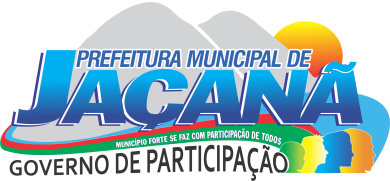 PREFEITURA MUNICIPAL DE JAÇANÃ/RNRua Prefeito José Pereira da Silva, nº 177, Bairro São José, CEP. 59.225-000CNPJ: 08.158.800/0001-47Lei nº  0223/2014Instituí a Semana Antidrogas nas escolas públicas e privadas situadas no município de Jaçanã-RN.O Prefeito de Jaçanã, Estado do Rio Grande do Norte, faz saber, no uso das atribuições que lhe confere o art. 72, I, da Lei Orgânica do Município, que a Câmara Municipal de Vereadores de Jaçanã/RN aprovou e eu sanciono e promulgo a seguinte Lei:Art. 1° Fica instituída a Semana Antidrogas nas escolas públicas e privadas situadas no município de Jaçanã-RN.Art. 2° O objetivo desta semana é conscientizar os jovens dos males causados pelo uso de entorpecentes, adotando palestras, seminários, debates, teatros, apresentações musicais, e exposições que podem ser realizadas pelos próprios alunos.Art. 3° A Semana Antidrogas contará com a participação dos alunos, professores e demais educadores das escolas, ficando a critério de cada entidade escolar procurar outras pessoas para participar, explicar e demonstrar os malefícios causados por entorpecentes.§ 1° A semana em que será realizada, a Semana Antidrogas nas escolas será definida pelo Poder Executivo.Art. 4° A Semana Antidrogas das escolas públicas terá a sua inclusão no calendário oficial de eventos do município de Jaçanã-RN.Art. 5° Esta lei entra em vigor na data de sua publicação.Jaçanã/RN, 31 de março de 2014.Esdras Fernandes FariasPrefeito Municipal